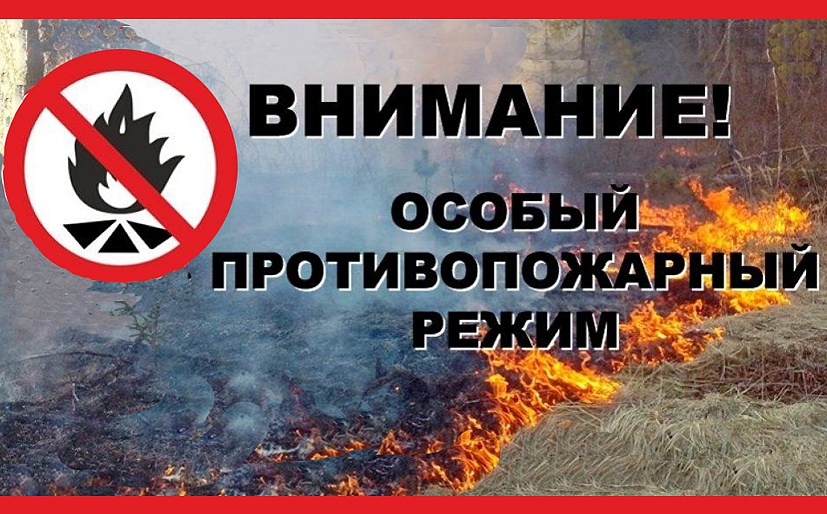 с 25 апреля до 21 мая 2022 года на территории Вологодской области установлен особый противопожарный режим.В период действия особого противопожарного режима запрещается:- выжигание сухой травянистой растительности на землях всех категорий;- использование открытого огня и разведение костров на землях всех категорий;- посещение гражданами территорий торфяников, за исключением:посещения торфяников, расположенных на землях населенных пунктов;посещения торфяников, расположенных на садовых или огородных земельных участках, используемых для ведения садоводства или огородничества;посещения торфяников государственными служащими, должностными лицами органов государственной власти, органов местного самоуправления, государственных и муниципальных учреждений, действующих в связи с исполнением ими должностных обязанностей;- въезд транспортных средств на территории торфяников, за исключением:торфяников, расположенных на землях населенных пунктов;торфяников, на которых расположены садовые или огородные земельные участки;транспортных средств граждан, проживающих в населенных пунктах, подъезд к которым осуществляется по дорогам, проходящим через торфяники;транспортных средств собственников садовых земельных участков или огородных земельных участков, подъезд к которым осуществляется по дорогам, проходящим через торфяники;транспортных средств органов государственной власти, органов местного самоуправления, государственных и муниципальных учреждений для выполнения ими своих полномочий и функций.